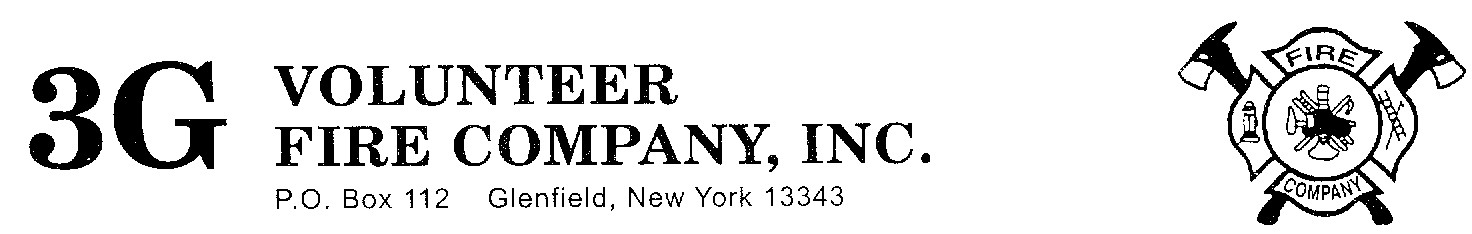                                                               CONTRACT FOR USE OF THE FIRE HALL LOCATED ON 6229 BLUE STREET NAME OF PERSON’(S) OR COMPANY RENTING:  	 	 	 	 	 	 	 	 RENTAL PRICES If the Auxiliary is catering the meal a per plate cost is charged instead of rental charges.  Minimum of $50 Per Hour up to 3 Hours / TOTAL $150   After 3 hours a per day rental of $400. FOR THE USE OF THE KITCHEN THERE WILL BE AN ADDITIONAL CHARGE OF $100 DOLLARS (UNLESS THE AUXILIARY IS CATERING THE MEAL) If food will be sold at your event, a temporary catering permit must be obtained from the NYS Department of Health and a copy given to the department prior to the event (Please ask for details.)  DECORATING If you wish to decorate the day before the event there will be an additional charge of $100 REMOVING ANYTHING FROM THR WALLS IS NOT PERMITTED!! OUR STERIO SYSTEM IS NOT TO BE TOUCHED BY ANYONE OTHER THAN A FIRE DEPARTMENT MEMBER!! SECURITY DEPOSIT A $150.00 Security Deposit must be paid at the time of booking to hold the date of the event.  AFTER AN INSPECTION OF CLEANLINESS AND AN INSPECTION FOR ANY DAMAGE  THIS DEPOSIT OF $150.00 WILL BE RETURNED. Deposits are nonrefundable if canceled unless able to rent hall to someone the same day  CLEANING Clean Up Must Be Completed By Noon The Following Day (upon approval of the department) All trash must be removed, tables wiped down and floor cleaned. If the hall is not cleaned, a portion of your security deposit will be kept. The amount will be determined by the severity of the incident. NO SODA WATER OR ALCOHOL BEVERAGES MAY BE BROUGHT ONTO THE 3-G PREMISE.   If someone is known to have brought alcohol onto the grounds or inside the building, they will be asked to leave the event immediately. RENTAL COST   $                 / KITCHEN COST  $                 / ADDITIONAL DAYS COST  $ 	 	 TOTAL RENTAL COST  $ 	 	 	           SECURITY PAID 	 $150.00 ________________ TOTAL RENTAL MUST BE PAID NO LATER THAN THE DAY BEFORE THE EVENT  I FULLY REALIZE THAT BY SIGNING THIS CONTRACT, ANY MEMBER OF MY PARTY PARTICIPATING IN OUR FUNCTION HELD AT THE THREE - G VOLUNTEER FIRE COMPANY, INC. DO HEREBY RELEASE AND FOREVER DISCHARGE THE THREE - G VOLUNTEER FIRE COMPANY, INC. AND MEMBERS, OF ANY RESPONSIBILITY OR LIABILITY DUE TO PARTICIPATION IN OUR FUNCTION ON THE THREE - G VOLUNTEER FIRE COMPANY, INC PROPERTY, IF ANY DAMAGE OR THEFT OCCURS, I AND/OR ANYONE PARTICIPATING IN OUR FUNCTION ARE LIABLE AND WILL PAY FOR DAMAGES ETCETERA! EVERYTHING SHOULD BE LEFT IN THE SAME CONDITION.  	I HAVE READ FULLY AND UNDERSTAND THE ABOVE RELEASE. I AGREE TO ITS TERMS AND IT MAY NOT BE CHANGED ORALLY. I AND MY PARTY SHALL THEREFORE PARTICIPATE AT OUR OWN RISK. NAME:  	 	 	 	 	 	 	DATE:  	 	 	  	 	 	       RENTER www3-GFire.com                                                                                              (8/14) e FUNCTION INFORMATION SHEET DATE OF FUNCTION:   	 	 	 	 	TIME OF EVENT:  	 	 	 	 	 HOURS OF OPERATION: 	 	 	 	 NAME OR TYPE OF FUNCTION:  	 	 	 	 	 	 	 	 	 	 	 ADDRESS:  	 	 	 	 	 	 	 	 	 	 	 	 	 	 PHONE / CONTACT INFORMATION: 	 	 	 	 	 	 	 	 	 	 	 GUEST ARRIVAL TIME:  	 	 	 	 	 	 	 	 	 	 	 	 CASH BAR [ ] OPEN BAR [ ]  DOLLAR AMOUNT $      NO BAR [ ]  BRIDE:  	 	 	 	 	GROOM: 	 	 	 	 	 	 	 	 NUMBER AT HEAD TABLE:  	 	 	 	  	MINORS: AT HEAD TABLE 	 	 	 	 NUMBER OF GUARANTEED RESERVATIONS:   	 	 	 	 	 	 	 	 	 NUMBER OF PERSONS UNDER THE AGE OF 21______________________________________________________________ PARENTS OF BRIDE:  	 	 	 	 	 	 	 	 	 	 	 	 	 PARENTS OF GROOM:   	 	 	 	 	 	 	 	 	 	 	 	 OTHER QUESTIONS OR INFORMATION NEEDED:  	 	 	 	 	 	 	 	 	 DATED 6/14/11 Notice:  	New York State Law Prohibits the sale, consumption and serving of any alcoholic beverages to any person under the age 21, by guest, members, and or function representatives. WE ENFORCE THIS POLICY / NO EXCEPTIONS The Three G Volunteer Fire Company, Inc is very pleased to have your function at our Fire Hall. We hope to please everyone involved and have everything go as smoothly and safely as possible. BAR & KITCHEN GUIDE  	Here are a few helpful hints and reminders so that everyone has a safe and enjoyable time: Identification will be requested to be seen by Bartenders for purchasing and consuming alcoholic beverages. Wedding party members are reminded to carry Identification (Just in case).  Remember: No Exception. Only members of the 3G Fire Department are allowed behind the bar. If a minor is found drinking alcoholic beverages, they will be expelled from the premises. NO ALCOHOLIC BEVERAGES, WATER OR SODA IS TO BE BROUGHT INTO THE THREE G FIRE HALL OR ONTO THE GROUNDS, BY ANYONE FOR ANY REASON.  We have a New York State Liquor License. NO ALCOHOL is to be brought into or taken outside of the Fire Hall Community Room. If someone is known to have brought alcohol onto the grounds or inside the building, they will be asked to leave the event immediately. Children must stay with the party in the banquet room. THE BAR WILL BE SHUT DOWN 1 HOUR PRIOR TO EVENT CLOSING!! Bartenders will be chosen at the discretion of the Fire Department. Kitchen must be cleaned throughout by the person doing the catering. Rental of the kitchen only covers the use of the refrigerator, dishes, dishwasher, utensils and appliances. (NOT OUR PERSONAL SUPPLIES) UNDER NO CIRCUMSTANCES IS THREE G’S STOCK ITEMS TO BE USED. ANY ITEMS MISSING WILL BE DEDUCTED FROM THE RENTERS SECURITY DEPOSIT. All caterers will supply there own essentials such as Foil Wrap, Clear Wrap, Baggies, Storage Containers for leftovers, disposable cookware, etc. These items are not including in the kitchen rental. CHILDREN ARE NOT BE IN THE KITCHEN AREA (SAFETY ISSUES) ALL CATERERS MUST MEET WITH BOOKING PERSONNEL BEFORE THE SCHEDULED FUNCTION Bartenders will be chosen at the discretion of the Fire Department. We, the Three G Fire Company, are happy to serve you and if there is anything that we can help you with during your event,  please ask. We would like to thank you for helping us give you an enjoyable and safe party Sincerely,  	 	 	 	 	 	 	 	 	Three G Volunteer Fire Company Inc DATED 2/26/13 REV: 8/14 	 	 	 	 	 	 	Board of Directors  MENU  BBQ Chicken Dinner              Choice of Three                                                     Macaroni Salad  	                                        Potato Salad          Cabbage Salad 	 Total per plate $14.00           	Pasta Salad               Baked Beans                                                     Tossed w/ Italian 	 Rolls & Butter                                                      Fruit Salad ----------------------------------------------------------------------------------------------------------------------------------- A charge of $2.00 per plate will be applied for Family Style Dinners                                        Menu Includes A charge of $2.00 per plate will be applied for Meals that need a Desert added                           2 Entrees Gratuity 20% & Sales Tax 8% Included                                                                                     1 salad      1 side dish                                                                                                                                                         1 relish       1 vegetable                                                                                                                                                         roll/butter     Total per plate $16.00  	 Roast Turkey 	 	 	             Pot Roast 	 	 	 	 Swedish Meatballs 	 	 	 Baked Ham 	 	 	 	 Roast Beef 	 	 	 	 Sirloin Tips w/ Mushrooms 	 	  	 	 	 	 	 	                	 	 	              Scalloped Potatoes  	 	 	 	Relish:  	 	 	 	Fresh Vegetable Tray (Choice of Three)  	 	 	 	(Carrots, Celery, Cauliflower, Broccoli, Cucumbers) or     Assorted Pickles & Olives tray or     Fresh Fruit Tray w/ Dip NOTES:  	 	 	 	 	 	 	 	 	 	 	 	 	 	  6/14/11 Rev. 8/14 Each additional side/salad will incur a $1.00/plate charge. Security Deposit Information Name: ____________________________________________________________ Mailing Address: ___________________________________________________ City: _______________________ State: ____________ Zip Code: ___________ Phone Number: (____) ____-__________ Rental Date: _______________________ Date of Security Deposit Payment: __________________________ Amount: $__________            Check #:____________      	    Cash:_____________ Security Deposit Received By: _________________________________________ Security Deposit Paid By: _____________________________________________ OFFICE USE ONLY: TREASUER RECEIVED DATE: _______________ INITIALS: ____________ WAS SECURITY DEPOSIT RETURNED     YES [    ]   NO [    ]     	IF NO, REASON: _____________________________________________  	IF YES, DATE OF RETURNED DEPOSIT: ________________________ DATE’(S) TO BE RENTED:  / /  	 	/ 	/ 	 	 	 NUMBER OF PEOPLE   	 	 	 PERSONNEL TO RUN THE BAR  [ ] YES [ ] NO  KITCHEN NEEDED 	 	 [ ] YES [ ] NO  # of CHAIRS NEEDED:   	 	 	 CATERING NEEDED 	 	 [ ] YES [ ] NO TABLE & CHAIRS NEEDED 	 [ ] YES [ ] NO  # of TABLES NEEDED:   	 	 	                            	 	  Salad: 	 Vegetables: 	 	 	Sides:  	 	 	              Toss Salad 	 Corn w/ Butter  	 	Mashed Potatoes w/ Gravy      	 	                          Macaroni Salad  Green Bean 	 	             Parsley Potatoes  	 	 	             Potato Salad 	 Three Bean Salad 	 	Salt Potatoes  	 	 	             Pasta Salad 	 Peas       	 	 	Rice Pilaf  	 	 	             Fruit Salad 	 Glazed Carrots                        	Garlic Mashed  	 	 	 	Cabbage Salad   	 	 	 	Ranch Mashed 